Домашняя работа «Ветвление»Определите значение переменной с после выполнения фрагмента алгоритма для a =5:If  a<5:c=1else: c=2Имеются данные о количестве полных лет трёх призёров спартакиады.  Напишите программу, выбирающую и выводящую возраст самого младшего  призёра. Даны три натуральных числа. Напишите программу,  определяющую, существует ли треугольник с такими  длинами сторон.
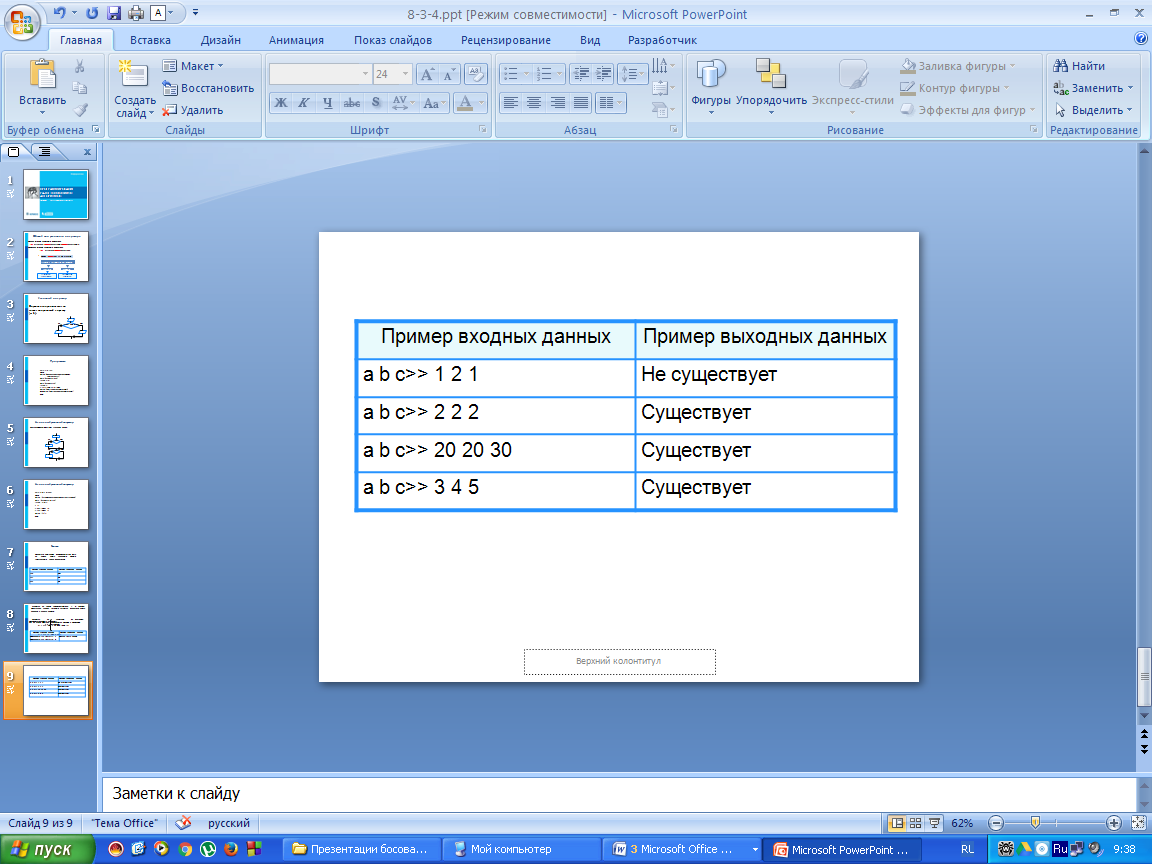 